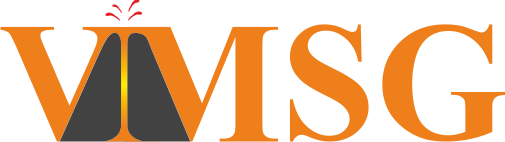 Zeiss Postdoctoral Keynote AwardThe Zeiss Postdoctoral Keynote Award may be made annually to the lead author of an outstanding paper on a topic within the VMSG remit, who has also made an exceptional contribution to individuals, the wider research community or broader society, commensurate with their career stage.The Award winner will have the opportunity to present their research as a keynote talk at the 2024 VMSG conference in London. The keynote talk may be given in person or as virtual presentation.Nomination processAn eligible individual may be nominated by one or more nominators. Nomination is by the identification of one research publication, accompanied by one support letter signed by up to three nominators. In the supporting letter, please describe (a) how the nominated research paper is novel or innovative in its approach and how the findings have contributed to the generation of knowledge, and (b) how the nominee has contributed to supporting individuals or the research community, or to generating impact for broader society. The letter should be no longer than 2 pages.Please also comment on the nominee’s contribution to the paper. We encourage you to refer to the principles of the CRediT author statement for outlining contributions: https://www.elsevier.com/authors/policies-and-guidelines/credit-author-statement. Nominators may be of any career stage, and may include PhD students. The nomination will be assessed independently of the career stage of the nominators. Individuals should feel comfortable to approach their colleagues or peers to nominate them.Applications should be sent to the VMSG Awards and Bursaries Officer (emma.liu@ucl.ac.uk) by 6 June 2023. EligibilityThe nominee should have been awarded their PhD but not yet hold a permanent or tenure-track position, or hold an independent fellowship that is three or more years in total duration.The nominee should either have completed university-level education at a UK or Irish University or be employed by a UK or Irish University or Research institute (e.g. BGS) or be a UK or Irish national.The nominated publication would normally have been published within the past three years prior to nomination. Accepted pre-prints are eligible to be considered. The nominee should be the lead author on the publication. The nominator(s) may be co-authors on the publication.Assessment criteriaThe awarding panel will take into consideration the following points:Research paper (70%)Novelty, significance or innovation in the research designQuality of the researchAccessibility of the research (e.g., open data and reproducible code)Exceptional contributions (30%)Contributions by the nominee to supporting individuals (e.g., mentorship) or the research community, or to generating impact for broader society.Contributions will be evaluated commensurate to career stageScientific quality will be assessed using DORA principles (https://sfdora.org/read/) and will not include consideration of any publication metrics or the journal where the research was published. Members of the awarding panel are required to watch (or re-watch) the Royal Society video on Unconscious Bias immediately before assessing applications: https://royalsociety.org/topics-policy/publications/2015/unconscious-bias/.The awarding panel reserves the right to make no award in any given year. It may also be appropriate for a joint award to be granted in any given year. The awarding panel reserves the right to re-advertise if the applicant pool is not diverse.